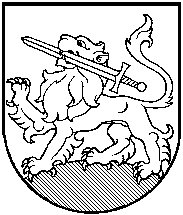 RIETAVO SAVIVALDYBĖS ADMINISTRACIJOS DIREKTORIUSĮSAKYMASDĖL RIETAVO  SAVIVALDYBĖS NUOLATINĖS NUOSTOLIŲ, KURIUOS PATYRĖGYVŪNŲ SAVININKAI, VYKDYDAMI GYVŪNŲ UŽKREČIAMUJŲ LIGŲ ŽIDINIŲLIKVIDAVIMO IR DĖL  ŠIŲ LIGŲ TAIKOMAS VETERINARINĖS SANITARIJOS  PRIEMONES, ĮVERTINIMO KOMISIJOS SUDARYMO                                        2020 m. birželio 25 d. Nr. AV-336                                                              RietavasVadovaudamasis Lietuvos Respublikos vietos savivaldos įstatymo 18 straipsnio 1 punktu, 29 straipsnio 8 dalies 2 punktu, Lietuvos Respublikos žemės ūkio ministro 2015 m. sausio 5 d. įsakymu Nr. 3D-2 „Dėl Nuostolių, kuriuos patyrė gyvūnų savininkai vykdydami gyvūnų užkrečiamųjų ligų židinių likvidavimo ir dėl šių ligų taikomas veterinarinės sanitarijos priemones, kompensavimo tvarkos aprašo“ 11 punktu :1. S u d a r a u nuolatinę nuostolių, kuriuos patyrė gyvūnų savininkai, vykdydami gyvūnų užkrečiamųjų ligų židinių likvidavimo ir dėl šių ligų taikomas veterinarinės sanitarijos priemones, įvertinimo komisiją: Liutauras Mockus – Savivaldybės administracijos Žemės ūkio skyriaus vedėjas (komisijos pirmininkas); Vytautas Blažaitis – Savivaldybės tarybos Sveikatos ir socialinės paramos komiteto narys, Valstybinės maisto ir veterinarijos tarnybos Telšių departamento nutolusios darbo vietos Rietave vyriausiasis veterinarijos gydytojas- inspektorius; Vesta Andrijauskienė –  Savivaldybės administracijos Ūkio plėtros ir investicijų skyriaus ekologė; Rimantas Vizgirdas – Rietavo savivaldybės ūkininkas.2. P r i p a ž į s t u netekusiu galios Rietavo savivaldybės 2012 m. spalio 5 d. Rietavo savivaldybės administracijos direktoriaus įsakymą Nr. AV- 482 ,,Dėl Rietavo savivaldybės nuolatinės nuostolių, kuriuos patyrė gyvūnų savininkai vykdydami gyvūnų užkrečiamų ligų židinių likvidavimo ir šių ligų prevencijos priemones, įvertinimo komisijos sudarymo“.Įsakymas gali būti skundžiamas ikiteismine tvarka Lietuvos administracinių ginčų komisijos Klaipėdos apygardos skyriui (H. Manto g.37, Klaipėda) arba Lietuvos Respublikos administracinių bylų teisenos įstatymo nustatyta tvarka Regionų apygardos administracinio teismo Klaipėdos rūmams (Galinio Pylimo g. 9, Klaipėda) per vieną mėnesį nuo šio įsakymo paskelbimo ar įteikimo suinteresuotai šaliai dienos.Administracijos direktorius                                                        Vytautas Dičiūnas